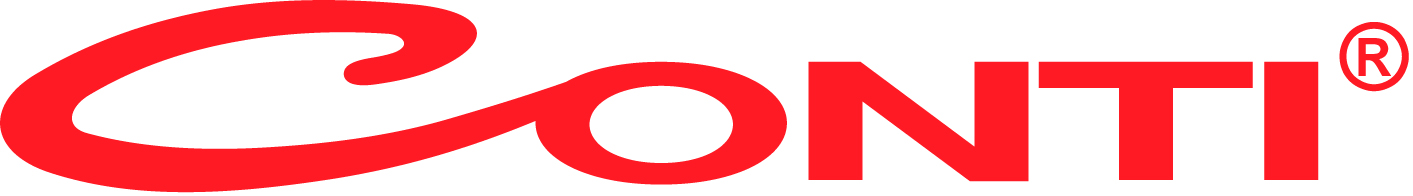 Conti bir DIGICOM Grup Markasıdır.Basın Bülteni09.05.2016ÇAY SAATLERİNİZCONTI KEYF-İ DEM İLE RENKLENİYORSon teknolojiyle geliştirilen ürünlerini ergonomik tasarımlar ve estetikle buluşturan Conti, yeni nesil çay makineleriyle mutfaklarınızı renklendirmeye geliyor. Conti, hem mutfaklarınızı hem de çay saatinizi 'Keyf-i Dem Serisi' ile renklendiriyor. Geniş haznesi ile 25 bardak çay kapasitesine sahip Keyf-i Dem Çay Makineleri, kalabalık misafirlerinizle sohbetinizi bölmeden çay servisi yapabilmeniz ve aynı sıcaklık ile çayınızı keyifle yudumlayabilmeniz için tasarlandı.  Conti Keyf-i Dem Çay Makineleri, kaliteli paslanmaz çelik gövdeleri ile uzun ömürlü ve aynı zamanda sağlıklı. Özel çay filtresi, çift rezistans özelliği, susuz çalışmayı önleyen emniyet sistemi, 360 derece kablosuz kullanım ve gizli kablo sarma yatağı özelliklerine sahip Keyf-i Dem Çay Makineleri artık hayatınızı kolaylaştıracak.Turkuaz ve Gülpembe renk seçeneklerine sahip Keyf-i Dem çay makineleri ile çay saatleriniz, kahvaltı masalarınız, kek ve börek sunumlarınız artık bir renk karnavalına dönüşecek. Siz de kendinize bir iyilik yapın, hayatınıza rengarenk Conti rahatlığını katın. Ürünün satış fiyatı: 289 TL.DIGICOM hakkında:DIGICOM grup şirketleri arasında;  Pioneer, Pioneer DJ, Roadstar, Sharp gibi teknoloji devlerinin distribütörlüğünü yapan ve aynı zamanda Conti Elektrikli Küçük Ev Aletleri marka sahibi Digicom Teknoloji Ürünleri, Starlife Silivri, Starlife Güzelce, Starlife Göktürk, Philippe Starck imzalı yooistanbul projeleriyle  ve yalı restorasyonlarıyla gayrimenkul sektörünün önemli isimlerinden olan Say Yapı Teknoloji,  temizlik malzemeleri ve hızlı tüketim ürünleri ile sektöre inovatif bir bakış açısı kazandıran Parex , inşaat malzemeleri alanında faaliyet gösteren Yapaş Yapı Ürünleri, radyoloji alanında çalışan ve Carestream ile Villa markalarının temsilciliğini yapan Digicom Sağlık Ürünleri, çöp torbaları, ambalaj ve tüketim ürünleri üzerine faaliyet gösteren Ekomis Tüketim Ürünleri, finans sektöründe hizmet veren Çözüm Finans Faktoring  bulunmaktadır.